                        Medina House School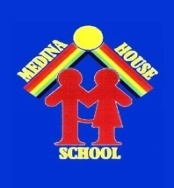                         Teachers Job DescriptionUsing the Teachers Standards (Sept 12) as standard, any Medina House additions are in italicPREAMBLETeachers make the education of their pupils their first concern, and are accountable for achieving the highest possible standards in work and conduct.  Teachers act with honesty and integrity; have strong subject knowledge, keep their knowledge and skills as teachers up-to-date and are self-critical; forge positive professional relationships; and work with parents in the best interests of their pupils.PART ONE: TEACHINGA teacher must:1.	Set high expectations which inspire, motivate and challenge pupils establish a safe and stimulating environment for pupils, rooted in    mutual respect set goals that stretch and challenge pupils of all backgrounds, abilities         and dispositions demonstrate consistently the positive attitudes, values and behaviour    which are expected of pupils.2.	Promote good progress and outcomes by pupils be accountable for pupils’ attainment, progress and outcomes plan teaching to build on pupils’ capabilities and prior knowledge guide pupils to reflect on the progress they have made and their emerging    needs demonstrate knowledge and understanding of how pupils learn and how this impacts on teaching encourage pupils to take a responsible and conscientious attitude to their own   work and studyDemonstrate good subject and curriculum knowledgehave a secure knowledge of the relevant subject(s) and curriculum areas,    foster and maintain pupils’ interest in the subject, and address misunderstandingsdemonstrate a critical understanding of developments in the subject and curriculum areas, and promote the value of scholarshipdemonstrate an understanding of and take responsibility for promoting high standards of literacy, articulacy and the correct use of standard English, whatever the teacher’s specialist subjectif teaching early reading, demonstrate a clear understanding of systematic synthetic phonicsEstablish, extend and model communication strategies relevant to the pupils needs.if teaching early mathematics, demonstrate a clear understanding of appropriate teaching strategiesBe responsible for an agreed area(s) of the curriculum Plan and teach well structured lessonsimpart knowledge and develop understanding through effective use of       lesson time promote a love of learning and children’s intellectual curiosityset homework and plan other out-of class activities to consolidate       and extend the knowledge and understanding pupils have acquiredreflect systematically on the effectiveness of lessons and approaches to       teachingcontribute to the design and provision of an engaging curriculum       within the relevant subject area(s) to produce half-termly, weekly and daily plans as needed, which are                  available for support staff and senior staff each day.  There should be     sufficient detail so that support staff or supply staff can continue     seamlessly in your absence. 5.	Adapt teaching to respond to the strengths and needs of all pupils know when and how to differentiate appropriately, using approaches     which enable pupils to be taught effectivelyhave a secure understanding of how a range of factors can inhibit pupils’ ability to learn, and how best to overcome thesedemonstrate an awareness of the physical, social and intellectual       development of children, and know how to adapt teaching to support pupils’ education at different stages of developmenthave a clear understanding of the needs of all pupils; those of high       ability; those with English as an additional language; and be able to use and evaluate distinctive teaching approaches to engage and support them.   6.      Make accurate and productive use of assessmentknow and understand how to assess the relevant subject and curriculum	areas, including statutory assessment requirementsmake use of formative and summative assessment to secure pupils’        progressuse relevant data to monitor progress, set targets, and plan subsequent       lessonsgive pupils regular feedback, both orally and through accurate       marking, and encourage pupils to respond to the feedback. Manage behaviour effectively to ensure a good and safe learning   environment   have clear rules and routines for behaviour in classrooms, and take responsibility for promoting good and courteous behaviour both in    classrooms and around the school, in accordance with the school’s behaviour policyhave high expectations of behaviour, and establish a framework for discipline with a range of strategies, using praise, sanctions  and rewards     consistently and fairlymanage classes effectively, using approaches which are appropriate to     pupils’ needs in order to involve and motivate themmaintain good relationships with pupils, exercise appropriate authority,    and act decisively when necessarywork with Behaviour Manager to ensure any behaviour    plans are consistently followed by whole class team. Ensure whole class team engage in agreed recording of behaviours to ensure accurate tracking to inform future behaviour plansFulfil wider professional responsibilitiesmake a positive contribution to the wider life and ethos of the schooldevelop effective professional relationships with colleagues, knowinghow and when to draw on advice and specialist supportdeploy support staff, (including students and volunteers), effectively and take responsibility for developing their skillstake responsibility for improving teaching through appropriate professional development, responding to advice and feedback from colleaguescommunicate effectively with parents with regard to pupils’ achievements and well-being.                             PART TWO: PERSONAL AND PROFESSIONAL CONDUCTA teacher is expected to demonstrate consistently high standards of personal and professional conduct.  The following statements define the behaviour and attitudes which set the required standard for conduct throughout a teacher’s career.Teachers uphold public trust in the profession and maintain high standards   of ethics and behaviour, within and outside school, by:-treating pupils with dignity, building relationships rooted in mutual respect, and at all times observing proper boundaries appropriate to a teacher’s professional positionhaving regard for the need to safeguard pupils’ well-being, in accordance with statutory provisionsshowing tolerance of and respect for the rights of othersnot undermining fundamental British values, including democracy, the rule of law, individual liberty and mutual respect, and tolerance of those with different faiths and beliefsensuring that personal beliefs are not expressed in ways which exploit pupils’ vulnerability or might lead them to break the lawTeachers must have proper and professional regard for the ethos, policies and practices of the school in which they teach, and maintain high standards in their own attendance and punctuality.Teachers must have an understanding of, and always act within, the statutory frameworks which set out their professional duties and responsibilities. Signed: _______________________     Name: _____________________   Date: ___________